Renul  lui Mos Craciun Eu sunt renul lui Moş Crăciun, Eu sunt renul lui Moş CrăciunŞi sunt supărat acum, M-a lăsat sania-n drum Şi sunt supărat acum, M-a lăsat sania-n drum. El e renul lui Moş Crăciun, El e renul lui Moş Crăciun Şi e supărat acum, L-a lăsat sania-n drum Şi e supărat acum, L-a lăsat sania-n drum. Moş Crăciun s-a îngrăşat, Sacul e prea încărcat Şi picioarele mă dor, Am nevoie de-ajutor. Eu sunt renul lui Moş Crăciun, El e renul lui Moş Crăciun Şi sunt supărat acum, M-a lăsat sania-n drum Şi e supărat acum, L-a lăsat sania-n drum. Hai, să-l ajutăm, copii, Sacu-i plin cu jucării, Hăţurile s-apucăm Şi Crăciunul să-l salvăm. El e renul lui Moş Crăciun, Eu sunt renul lui Moş Crăciun Şi e bucuros acum, A pornit din nou la drum Şi sunt bucuros acum, Am pornit din nou la drum. Colinde - O, brad frumos"
O, brad frumos, o brad frumos, 
Cu cetina tot verde. 
Tu esti copacul credincios, 
Ce frunza nu si-o pierde, 
O, brad frumos, o brad frumos, 
Cu cetina tot verde. 

O, brad frumos, o brad frumos, 
Verdeata ta imi place. 
Cand o revad sunt bucuros
Si vesel ea ma face. 
O, brad frumos, o brad frumos, 
Verdeata ta imi place. 
O, brad frumos, o brad frumos, 
Cu frunza neschimbata. 
Ma mangai si ma faci voios
Si ma-ntaresti indata. 
O, brad frumos, o brad frumos, 
Cu frunza neschïmbata.

Iarna a sosit in zoriIarna a sosit in zori 
La fereastra ne-a pus flori.
A sosit cu gerul ei,
Cu zapada si polei.Refren:
Cat de veseli suntem noi,Alergam sprinteni, vioi,
Cu zapada ne jucam 
Si cu bulgari aruncam.Saniuta va pleca, 
Si pe partii va zbura.
Clopoteii vor suna
Si pe noi ne-or bucura.Refren:
Cat de veseli suntem noi,Alergam sprinteni, vioi,
Cu zapada ne jucam 
Si cu bulgari aruncam.Iarna, iarna esti frumoasa 
Cand nu esti prea friguroasa,
Ca ne-aduci nameti de neaSi plimbari cu sania.
Refren:
Cat de veseli suntem noi,Alergam sprinteni, vioi,
Cu zapada ne jucam 
Si cu bulgari aruncam.Refren:
Cat de veseli suntem noi,Alergam sprinteni, vioi,
Cu zapada ne jucam CLOPOTEI,CLOPOTEI
Ref. Clopotei , clopoteiVeseli suna iar O zapada ca-n povesti am primit in dar ,HEI !Clopotei clopotei Suna ne-ncetat Si vestesc ca in curand Vine Mosul drag.1 .Iarna a sosit Cu zapezi de vis Fulgii jucausi acum Se astern pe drum .2 .Totul este alb Cu sclipiri de-argint Si pe drum colindatorii Se aud cantand ,HEI
Ref . Clopotei , clopotei 
Veseli suna iar O zapada ca-n povesti am primit in dar ,HEI Clopotei , clopotei Suna ne-ncetat Si vestesc ca in curand Vine Mosul drag!IATA VIN COLINDATORIIata vin colindatori,Zorile-s dalbe,Noaptea pe la cantatori,Zorile-s dalbe,Si ei vin mereu, mereu,Zorile-s dalbe,,Si ne-aduc pe Dumnezeu,    Zorile-s dalbe,,Dumnezeu adevarat,Zorile-s dalbe,,Soare-n raze luminat.Zorile-s dalbe,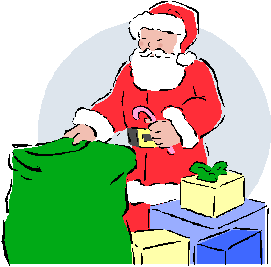 ASTAZI S-A NASCUT HRISTOSAstazi s-a nascut Hristos,Mesia, chip luminos,Laudati si cantati si va bucurati!Mititel si-nfasetel,In scutec de bumbacel,Laudati si cantati si va bucurati!Vantul bate, nu-L razbateNeaua ninge, nu-L atinge.Laudati si cantati si va bucurati!Si de-acum pana-n vecieMila Domnului sa fie!Laudati si cantati si va bucurati!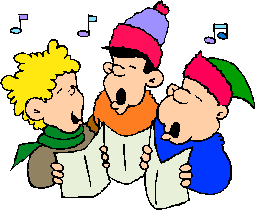 MOS CRACIUNMos Craciun cu plete dalbe,A sosit de prin nametiSi aduce daruri multeLa fetite si baieti.Mos Craciun, Mos Craciun.Din batrani se povesteste,Ca-n toti anii negresitMos Craciun pribeag sosesteNiciodata n-a lipsit.Mos Craciun, Mos Craciun.Mos Craciun cu plete dalbe,Incotro vrei sa apuci?Ti-as canta Zorile-s dalbe,,De la noi sa nu te duci.Mos Craciun, Mos Craciun.